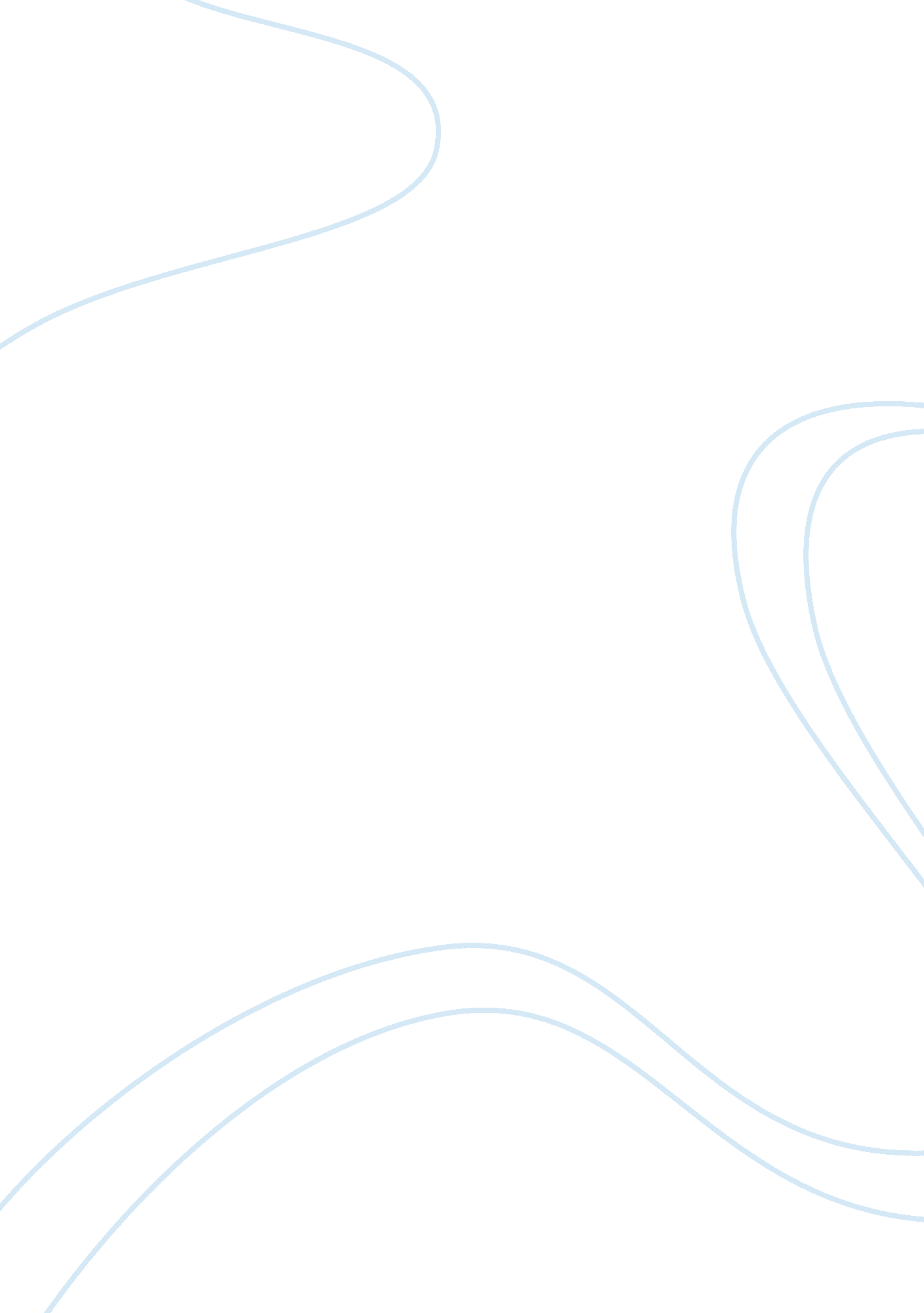 Reflecting on wisdomReligion, Jesus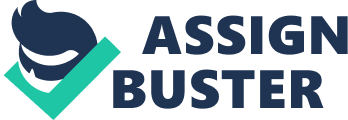 Reflecting On Wisdom PSY 220 March 9, 2013 Colleen Moore Reflecting On Wisdom The attributes that are commonly associated with wise people are: Reasoning Ability, Sagacity, Learning from Ideas and theEnvironment, Judgment, Expeditious use of Information and Perspicacity. Reasoning Ability is the uncommon ability to look at a problem and solve it through good logical reasoning ability, by applying knowledge to particular problems, by integrating information and theories in new ways, and by possessing a huge store of knowledge. Sagacity is the keen understanding of human nature, thoughtfulness, fairness, good listening abilities, knowledge of self and placing value on the advice and knowledge of others. Learning from Ideas and the Environment places value on ideas, is perceptive, and learns from others’ mistakes. Judgment has good sensible judgment at all times, takes a long-term rather than a short-term view, and thinks before acting and speaking. Expeditious use of Information learns and retains information from experience (both mistakes and successes), willingness to change one’s mind based on new experience. Perspicacity Demonstrates perceptiveness, intuition, ability to see through things, read between the lines; and discern the truth and the right thing to do. (Bumgardener & Crothers, 2009) A personI believewould be wise would be Jesus Christ. Jesus Christ who is known from the Bible as the son of God. (II Samuel 7: 12-14 King James Bible) Jesus had all six of the characteristics named in the above paragraph. Jesus who was the son of God was sent to the world to save the world to teach the gospels and to help save the world from sin. For God so loved the world, that He gave His only begotten Son, that whosoever believeth in Him should not perish, but have everlasting life" (John 3: 16 King James Bible). Jesus went to many cities throughout his life preaching the gospels and healing the six, casting our demons and raising the dead. Any person who believed that Jesus was the son of God and had enough faith would be healed. (John 4: 43-54 King James Bible) Jesus was a very wise man because he studied the gospels, he spent many hours in prayer, and he also went to the tabernacles to learn and to preach and to heal those in need of healing. Mark 1: 21-28, Luke 4: 31-37) Jesus was a very compassionate man and when people who had the faith would cry out to him for healing he would heal them because their faith was very strong. An example of this would be when Jesus had left the city of Jericho he had a mass following of people traveling with him when they had come upon two blind men. The blind men heard the crowd and asked what was going on and once they were told they had cried out to Jesus to not pass them by and to please heal them of their blindness. The crowd that was following Jesus tried to rebuke them because they figured the blind men weren’t worthy enough for a healing or they just did not want the blind men to bother Jesus, but the blind men cried out to Jesus in persistence because they believed and had the faith to know that Jesus could heal them, Jesus then called out to the blind men and asked what they wanted and they had said they wanted their eye sight back, so Jesus seeing that they had the faith told them to arise and that because of their faith they were healed and could see again. Once the Blind men were healed they followed Jesus and were glorifying God. Mark 10: 46-52; Luke 18: 35-43 King James Bible) Jesus was wise in the ways that he taught his parables. For example in (Luke 10: 25-42 King James Bible), a man who was an expert in the law decided to test Jesus by asking him “ Teacher, what must I do to inherit eternal life? ” Jesus then said to the man, “ What is written in the law? How do you read it? The man answered “ Though shalt love the Lord thy God with all thy heart, and with all thy soul, and with all they mind; and they neighbors as thyself. Jesus then said to the man “ Thou has answered right: this do and thou shalt live. Again the man wanted to justify himself so he asked Jesus “ Who is my neighbor? ” Jesus then replied to him with a story about a man who had come from Jerusalem to Jericho and ran into some thieves who stripped the man of his clothes and beat him half to death and then left. The man who had been beaten lay on the ground and had been passed by two people who looked at him and left without helping the man. A third man “ The Good Samaritan” came by and saw the wounded man on the ground and had left but came back with supplies to clean the wounded man and bandage him up. Then the Good Samaritan took him to an inn to take care of him. The next day the good Samaritan man got up and before he left, he gave the inn keepermoneyand told the inn keeper and told him to take care of the wounded man and that any extra money that the inn keeper has to use he will repay him once he returns. Then once Jesus was finished with the story he said to the man who was and expert in the law “ Which now of these three, thinkest thou, was neighbor unto him that fell among thieves? “ The man then said “ He that shewed mercy on him. ” Then Jesus said “ Go and do thou Likewise. ” One of the attributes I believe I have fully developed would be Judgment. I may not always use the best judgment at all times, but I feel that my judgment is usually sensible and thought out as sensible as I can make it. When something comes up that I have to use my judgment for, I try to sit and think it through as much as possible to find the best possible outcome for the solution. I feel that I would need to fully develop all of the attributes discussed in chapter 10 of the reading. These are things that every person has to learn throughout their lives and will continue to develop through the years. Reference (Bumgardener & Crothers, 2009) (King James Bible) 